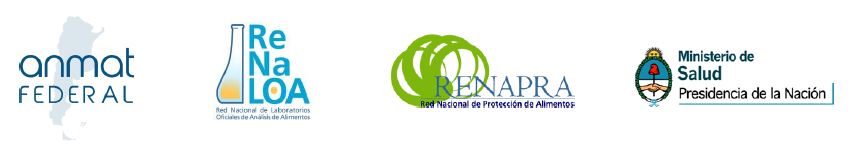 Reunión del Espacio del PFCA OBSERVATORIO ANMATI Foro #MasControlCIUDAD DE BUENOS AIRES, 29 DE mayo DE 2018Hotel Ailén, Suipacha 18. Ciudad de Buenos AiresEn el marco de la Estrategia #MasControl del Programa Federal de Control de Alimentos quienes integramos el Programa Federal de Control de Alimentos (PFCA) convocamos el próximo 29 de mayo al I Foro #MasControl con el objeto de seguir profundizando de manera colectiva y colaborativa el análisis y la evaluación del trabajo que se viene llevando a cabo desde el PFCA en relación a la temática. Este encuentro se realizará en el marco de las actividades organizadas desde el espacio del Programa Federal de Control de Alimentos (PFCA) en el Observatorio ANMAT, una herramienta de la ANMAT que tiene como objetivo fortalecer la relación entre el organismo, las distintas instituciones del ámbito de la salud y la comunidad.Esperamos que este I Foro se consolide como un espacio de intercambio de información y análisis situacional, discusión y acción participativos sobre temáticas que afectan el control, la inocuidad y la calidad nutricional de los alimentos. Proponemos, desde una perspectiva participativa y abierta, articular las demandas de todos los actores involucrados, las evidencias científicas, y las experiencias existentes en todo el país a fin de identificar problemáticas y orientar la toma de decisiones.La Estrategia #MasControl del PFCA surge como una iniciativa colectiva de sus integrantes con el objeto de fortalecer el trabajo de fiscalización y vigilancia sanitaria aportando una mirada innovadora en su integralidad. Está compuesta por dos Proyectos: Plan Integral de Fiscalización y la Red Federal de Laboratorios de Alimentos.ModalidadEste I Foro se realizará en forma presencial el martes 29 de mayo, en el horario de 10.00 a 13.00 horas en el Gran Hotel Ailén (Suipacha 18, CABA) y se transmitirá en forma virtual y sincrónica a través de la plataforma GotoWebinar. InscripciónFormularios de inscripciónPara participar del Foro, es necesario inscribirse con anterioridad. La participación presencial es libre y gratuita pero está sujeta a la capacidad del salón-Inscríbete para participar presencialmente aquíParticipación presencial Inscríbete para participar presencialmente aquíParticipación virtual Agenda Preliminar10.00: Apretura del Foro. Presentación de la Estrategia #MasControl 11.30: Intercambio de opiniones, debate y reflexiones 13.00: Cierre de la actividad: conclusiones y próximos pasosAcerca del Programa Federal de Control de Alimentos El Programa Federal de Control de Alimentos (PFCA) constituye un innovador y complejo ejercicio de planificación colectiva y participativa que nació en 2010 liderado por las áreas de control de alimentos provinciales de todo el país, y por su intermedio las municipales, y el Instituto Nacional de Alimentos (INAL-ANMAT).  En él definieron las directrices y líneas guía para fortalecer y consolidar el Sistema Nacional de Control de Alimentos (SNCA) en el corto y mediano plazo. Desde los inicios, y de manera permanente entre los que formamos parte de esta iniciativa, definimos, consensuamos y ponemos en marcha políticas, programas, estrategias y proyectos que buscan fortalecer el sistema, su eficacia y eficiencia y brindar más y mejores controles. Desde mediados del 2013, ya con un camino propio recorrido y consensuado, el colectivo que lidera el PFCA en el país (representantes de las 24 Autoridades bromatológicas jurisdiccionales y el INAL) decidimos que era el momento de sumar actores y ampliar el debate para permitir así alcanzar sus verdaderos fines y objetivos: fortalecer el SNCA poniendo eje en priorizar la prevención, reforzar las actividades de vigilancia, auditoría y las acciones regulatorias y mejorar la respuesta ante incidentes alimentarios. El PFCA es una importante señal de transformación, pero el compromiso ampliado de todos los sectores es imprescindible para poder avanzar en el camino correcto. La construcción de la visión, la misión y los objetivos de interés común que pueden alcanzarse, en el marco de una ampliada diversidad de expectativas, son las metas que hoy nos guían. Aspiramos a que el PFCA sea una construcción común, manteniendo su atributo más significativo: la participación, buscando la planificación acordada entre lo público y lo privado; privilegiando el bien común por sobre los intereses sectoriales y reconociendo que el destino es compartido. El Espacio del PFCA en el Observatorio ANMAT El espacio del PFCA en el Observatorio ANMAT nos permite establecer entre todos esa mirada profunda y la visión panorámica que los planificadores en control de alimentos y los encargados de tomar decisiones en el sector de control de alimentos necesitamos para integrar y analizar la información y evidencia que den apoyo a las políticas de control de alimentos, la planificación y las decisiones. La información sobre tendencias y situaciones proyectadas facilita el proceso de planificación. Información sobre riesgos, vulnerabilidad, sucesos inesperados, cambios/ innovaciones tecnológicas que surgen pueden activar alarmas y sistemas de emergencia conduciendo a una acción oportuna capaz de prevenir y controlar estas situaciones de una manera eficaz y adoptar los mecanismos necesarios para asegurar el cumplimientos de planes hacia metas propuestas. En el XI Encuentro entre las Autoridades Sanitarias de Control de Alimentos (noviembre 2012), todos los presentes acordamos la necesidad de trabajar con otros organismos gubernamentales involucrados en la temática, integrando a otros actores de la cadena agroalimentaria y al sector académico y los profesionales y se consensuó que el Observatorio ANMAT era el espacio indicado para hacerlo. Venimos trabajado en esta modalidad:Foro #ALGMasSegurosForo Prevención de la Contaminación de Alimentos con STECAcerca del Observatorio ANMAT El Observatorio es una herramienta de gestión que tiene como objetivo fortalecer la relación entre el organismo, las distintas instituciones del ámbito de la salud y la población en general. Su finalidad es generar información estratégica que permita identificar problemáticas y orientar la toma de decisiones. Esta iniciativa surge ante la necesidad institucional de establecer un diagnóstico de situación sobre los productos y procesos que son competencia de ANMAT, desde la visión y experiencia de quienes intervienen en el proceso de la salud pública a través de sus prácticas cotidianas. El Observatorio promueve una política articuladora, multisectorial, participativa e integradora que democratiza el proceso de decisiones y posibilita el empoderamiento de la ciudadanía al hacerla participe activa de los asuntos públicos Sitio web: http://www.anmat.gov.ar/Observatorio_ANMAT/principal.asp   Contacto: observatorio@anmat.gov.ar 